GDP and Inflation: New Story from a Developing World
Case of JordanRasha Istaiteyeh1,*, and Farah Najem21	Department of Economics, Faculty of Economics and Administrative Sciences; The Hashemite University, Zarqa, P.O. Box 330116, Postal Code 13133, Jordan; ristaiteyeh@hu.edu.jo 
2	Independent Researcher; farahnajem1992@gmail.com  
*	Correspondence: ristaiteyeh@hu.edu.jo       Abstract This research examines the short-run and long-run relationships between inflation and economic growth in Jordan during 1977-2021. A two-variable VAR model with three lags was conducted to systematically capture the dynamics in the two-time series, inflation, and economic growth. The dynamic properties of the VAR (3) were summarized using impulse response functions and variance decompositions. There was no long-run relationship between inflation and economic growth, instead, a potential positive short-run relationship exists. Our findings are aligned with the existing body of literature on the nexus between inflation and economic growth; the results of our study can be utilized formulate macroeconomic policies by promoting economic growth which in return provides a stable economic environment without causing inflationary pressures. It could also be utilized by other countries with similar economic structures. Therefore, it is suggested that the country should maintain a moderate inflation rate for short-run growth.         JEL classification: E6, E31, O11          Keywords: Inflation; Economic growth; Jordan; SDGs ; Vector Autoregressive Model 
1. IntroductionThe impact of inflation on economic growth is a subject of an ongoing debate. The relationship between GDP and inflation has been debated extensively in both empirical as well as theoretical researches with hands-on country classifications; both developed and developing countries (Asandului and Lupu, 2015). The purpose of the work is to investigates the presence of any causality among inflation and output growth during the period (1977-2021) in a scarce resource country, such as Jordan, which is also affected by several uplifts of unrest political situations from the surrounding countries in the Middle East and North Africa (MENA) region. The Hashemite Kingdom of Jordan has been acting as a participating member in the war zone due to the recipients of refugees along with maintaining strong relations with foreign powers. Jordan’s previous refugee crises are incomparable with the undergoing Syrian crisis; it is on a global scale the greatest displacement crisis during the past fifty years. This crisis has a large-scale population displacement for the eleventh year in a row, and yet ongoing. The outbreak of the Arab Spring in the MENA region was triggered by collapsing the traditional autocratic regimes in the republics of the region . Jordan's central role in the region makes the analysis of GDP and inflation dynamics there of the utmost importance. Understanding Jordan's economy is crucial due to its pivotal role in shaping the economic structure of the region. Researchers can discover the underlying factors that affect Jordan's economic stability and its effects on neighboring economies by probing the complex relationship between GDP and inflation. As a result, this research is an essential tool for decision-makers, economists, and other stakeholders, empowering them to create effective plans and promote sustainable economic growth in Jordan and the larger region.Jordan relies on rentierism as a country, lacking substantial productive resources or a significant industrial base. The country depends mainly on two sources of financing: exports of services and workers’ transfers associated with the country’s human capital, i.e., remittances and foreign aid. For remittances, one needs to realize that they are not only larger than Foreign Direct Investments (FDI), foreign grants and national exports all together, but also the most stable resource for the livelihoods of the receiving households . Remittances have registered a considerable contribution to Jordan’s GDP, from 2.6% in 1975 to 22.3% in 1996 and 17.3% in 2014, and went down to 11% in 2020 due to Coronavirus consequences “COVID-19”. These inflows of remittances have no direct impact on inflation; instead, the indirect spillover effect was due to the increased Jordanian bank deposits as well as the bank deposits in foreign currencies; attributable to the rise of money supply in the country. Due to the high remittances inflow, the households sector in Jordan is not directly linked to the government of Jordan's public spending policies, monetary policy (increasing or lowering the interest rate, for example), or fiscal policy intervention (financial support for certain groups in society).GDP and inflation are two key monetary pointers that are significant for figuring out the general soundness of an economy. In Jordan, these variables are especially significant because of multiple factors, the kingdom is considered an upper-middle-income country that has been experiencing several economic growth activities, furthermore, the nation has established itself as the Middle East's anchor for stability from a geopolitical standpoint. For that purpose, a stable economy is essential for a nation's citizens' general welfare. An economy is stable when it has a consistent GDP growth rate and low inflation rate, which enables businesses to run effectively and citizens to afford essentials. Jordan's economy may be able to draw foreign investment and investors are more likely to make investments in nations with stable economic conditions and a welcoming business environment, which can help to spur economic growth and create job opportunities targeting the unemployed population. GDP and inflation data may be used by the Jordanian government to guide decisions about taxation, spending, and monetary policy. For instance, if inflation is high, the government may need to increase interest rates in order to reduce it, which could have an effect on both businesses and households. As for the trade perspective, Jordan's economy is heavily dependent on foreign trade. Jordan can become more competitive in the global market and draw foreign investment and trade partnerships with a high GDP growth rate and low inflation rate, consequently, that creates stronger policy incentives to maintain low inflation levels.The rest of the paper is structured as follows, part 2 offers a survey of the related economic literature from a global perspective with a careful review of key publications cited. The conducted study organized a comparative table to examine and contrast the controversial and diverging hypotheses from various countries around the world, including but not limited to, the Middle East and Africa. Part 3 outlines the data and the analysis method. Part 4 illustrates the analysis results. Finally, conclusions and test results are included in part 5. Appendix I. offers the supplementary data explanation. 2. Literature ReviewThe literature on inflation and growth has a long and enduring tradition in economics (Asandului and Lupu, 2015). Extensive theoretical and empirical studies have examined how inflation and economic growth, in both developed and developing nations, are related to one another. This section provides a brief overview of the main studies in this field. According to Valdovinos (2003), the original data illustrates the absence of a clear relationship between inflation and growth over time, after using the Baxter and King filter to extract the long run components of the data, a clear negative relation emerges between the two-time series, of eight different Latin American countries, from 1970 to 2000. Asandului and Lupu (2015) examined three testes, namely; the structural break using Zivot-Andrews test, the stationarity test using ADF, and the Granger causality testing. Test results showed that for the period 1970 to 2013, there was a cointegrating relationship between inflation and economic growth for Romania. According to Hussain and Malik (2011) for the case study of Pakistan during 1960 until 2006, inflation was positively related with economic growth and vice versa. However, Guerrero (2006) suggested that inflation has an adverse effect on growth that is economically significant and quite robust statistically, in high, middle, and low income countries. Apergis (2004) through univariate GARCH models and a panel set for the International Group of Seven (G7), suggested that inflation affects output growth, while Friedman (1977) hypothesis stated that inflation causes inflation uncertainty. Apergis’s analysis provided support to Cukierman and Meltzer (1986) hypothesis.Another study by Barro (2013) analyzed 100 countries during thirty years (1960-1990) to assess the effects of inflation on the economic performance, results have found causal influences from inflation to growth and investment. Although the negative effects of inflation on growth appear to be minimal, they had significant long-term effects on living standards. Robert and Alexander (1997) found a strong evidence between inflation and real growth after using a small sample of OECD countries. Aydına, et al. (2016) studied five Turkish Republics using panel data, results have reflected a nonlinear relationship between inflation and growth rate, and that illustrated how a high inflation rate can have a considerable influence on economic growth. Koulakiotis, et al. (2012) investigated the causality between inflation and GDP during the period from 1961 to 2008, through panel univariate GARCH models for 14 European countries, at a 5% level of significance, inflation causes GDP, and at a 10% level of significance, GDP causes inflation. There is a bidirectional effect as a result. Hwang and Wu (2011) examined the inflation–growth nexus in China from 1986 to 2006, according to the empirical findings, the inflation threshold effect is highly significant and robust. Ahmed and Mortaza (2005) used annual data set on real GDP and CPI in Bangladesh, for the period of 1980 to 2005, results demonstrated a statistically significant long-run negative relationship between inflation and economic growth.Chimobi (2010) tested empirically the Nigerian case for the period (1970-2005), results have shown no co-integrating relationship between Inflation and economic growth. Furthermore, the causality relationship using VAR-Granger causality at two different lag periods was tested, and the result have shown the same. Mallik and Chowdhury (2001) have examined the relationship between inflation and GDP growth for 4 South Asian countries from 1961 to 1997, the analysis found that inflation and economic growth are positively related. Moreover, growth is more sensitive to changes in inflation rates than inflation is to changes in growth rates. Hwang (2007) investigated inflation-growth causality using a monthly data of US real growth rates and inflation rates from January 1947 until March 2005. With VARMA-ML-Asymmetric-VGARCH to investigate the causality between inflation and economic growth, results suggested that while one level has a positive effect on both uncertainties, one level has a positive effect on its level and a negative effect on the other level in a much smaller magnitude.Regarding the case of Jordan, Sweidan (2004) explored the relation between inflation and economic growth to check whether if this relation has a structural breakpoint effect or not. The study demonstrates that the structural breakpoint effect happens when the inflation rate reaches 2%, after which the effect shifts to the negative. This finding indicates that the monetary policy's room for maneuver will be very small. Additionally, while implementing the new monetary policy, the Jordanian central bank should be mindful of the inflation phenomenon. Almajali and Almubidin (2022) estimated the indirect effects of the Jordanian monetary policy on three economic variables; foreign reserves, output gap, and inflation using the new Keynesian Theory. Results found that the monetary policy implemented by the Central Bank of Jordan has a certain level of effectiveness in influencing inflation and the output gap. However, its impact is found to be somewhat constrained. Additionally, the study highlights that the monetary policy has a significant role in covering the expenses related to the country's most prominent imports by affecting the foreign reserves. Another Jordanian study by Abu Shihab (2014) during early 2000s (2000-2012) examined the Granger causality between economic growth and fiscal policy, in conclusion, results have shown the existence of a causal relationship between the two variables; economic growth can be used to explain the changes which occur to the budget deficit, but not vice versa. Within the same Jordanian nexus, Matar (2016) investigated the empirical relationship between FDI, per capita electrical power consumption, economic growth. The findings indicate the presence of a long-run equilibrium relationship between electricity consumption and economic growth. Furthermore, the study suggests a unidirectional relationship from the real GDP to electrical power consumption.Another panel data by Gillman and Harris (2010) analyzed 13 transition countries during 13 years; (1990–2003) to study the effect of inflation on economic growth. Results found a strong negative robust effect of inflation on growth. Another time series data analyzed the case of South Africa by Odhiambo and M. (2013), where they studied the link between inflation and economic growth and results have indicated a bidirectional causality between the two variables. Within the same context of time-series data, a study from Kuwait by Saaed (2007) for the period of 1985 to 2005 examined the nexus between inflation and economic growth using co-integration and error correction models, results demonstrated the existence of a strong long-run inverse relationship between the two variables.  Using time-series data in China during (1979–2014), He and Zou (2016) showed that magnitude of the estimated effect of inflation has a significant positive impact on economic growth. In three Asian countries for the period (1980-2010), Jayathileke and Rathnayake (2013) showed that there is a long-run negative and significant relationship between economic growth and inflation. In Vietnam, Dinh (2020) investigated the impact of inflation rate on economic growth using time-series data from 1996 to 2018, the author found the best-fit model for the Vietnamese case and results showed that the inflation rate is positively related to economic growth. Ekinci, et al. (2020) examined 24 countries to understand the nexus between price stability and economic growth, threshold dynamic panel data model was used in the analysis by applying inflation targeting. The results of the conducted study have shown that the relationship between inflation and economic growth is nonlinear. Mollick, et al. (2011) examined the effects of inflation during the what sol-called “globalization years” of (1986–2004) using a panel data, results have shown that inflation effect in emerging markets is less than the static models case, these results have been reported in the long-run. Paul, et al. (1997) examined the nexus between inflation and economic growth using 70 countries data during the period (1960-1989) using the Granger causality methodology, results were varied and mixed; non-uniform, no-causality, unidirectional causality, and bidirectional causality. To examine the threshold inflation rate which affects the economic growth, Ajide and Lawanson (2011) observed that after using the causality test between inflation and real GDP growth, there was neither bidirectional nor unidirectional causality, in addition, the nexus between the two variables was rather considered independent relationship. In a similar direction, Hasanov and Omay (2011) tested 10 CEE countries for causal relationships, in some of the countries, results suggested that output growth rate minimizes market volatility, whereas inflation rate causes variability for both inflation rate as well as output growth rate; while one level has a positive effect on both uncertainties, one level has a positive effect on its level and a negative effect on the other level in a much smaller magnitude. Manamperi (2014) tested the nexus between inflation and economic growth for both, long-run and short-run, in the BRICS countries during 30 years (1980-2012), results showing the relationship between inflation and economic growth varied from long-run to short-run, from positive to negative, and even no relationship, depending on the studied countries. In Bangladesh, during (1978-2010) Hossain, et al. (2012) examined the long-run relationship between inflation and economic growth, results found that inflation has certainly an impact on economic growth. Behera (2014) investigated the impact of inflation on economic growth in 6 South Asian Countries during (1980-2012), the countries results’ have shown no long-run relation between inflation and economic growth except for Malaysia where cointegration results showed an existing relationship in the long-run.Gregorio (1993) investigated the relationship between inflation and growth in 12 Latin American countries for the period (1950-1985) have shown that inflation was indeed detrimental to growth, and the relationship was rather negative. Within the same Latin American context, Valdovinos (2003) used 8 different countries durian (1970-2000), a strong negative relationship appeared in the data. Baltar (2015) studied the case of Brazil and suggested examining the relationship between economic growth and inflation using a specific model “the cost-based price approach”. A high level of inflation is one of the factors that can hinder a nation's economic growth; it leads to a continuous increase in the prices of essential goods and services, which are fundamental needs of society. On the other side of the continent, Bittencourt, et al. (2015) studied 15 SSA countries during (1980-2009), results have suggested that inflation had indeed a detrimental effect to growth. Jung and Marshall (1986) used a data set for a diverse array of countries to examine the nexus between inflation and economic growth, the results were tested using the Granger causality method. The results were indicative between both views, the distortionist, and the structuralist, furthermore, one has discussed that inflation can lower real growth, while the other has the tendency to increase real growth. Table 1. reflects a synthesis of the various economic perspectives on the topic.Table 1. Findings summary of the various economic studies on Inflation and Economic GrowthIn conclusion, and with the previous findings’, the hypotheses are considered controversial and indecisive. Results varied; some found a robust evidence that inflation was positively related with economic growth while other researches documented a little support and even a negative one. Accordingly, some can give spurious results if a certain variable was excluded in the empirical analysis. For that reason, the dynamic causality between economic growth, and inflation will be presented in this research paper for the case of Jordan. Chronology of significant events occurred during the studied time period and have affected the country's GDP. Starting from the Gulf War (1990-1991), 2003 Iraqi War, passing by the Global Financial Crisis (2008-2009), 2010 Arab Spring, the 2011 Syrian Civil War and the refugees crisis, and lately, the COVID-19 economic challenge.3. Analysis MethodThe purpose of this study was to examine the short and long-run relationship between inflation and economic growth (measured as GDP growth) in Jordan for the period 1977 to 2021. The stationarity of each series was checked using the Augmented Dickey–Fuller (ADF) test and the Phillips and Perron (PP) test. As the series were stationary at I (0), a two-variable vector autoregressive (VAR) model with k lags (Sims, 1980) was conducted to systematically capture the dynamics in the two-time series, inflation and economic growth. The VAR can be represented using the following two equations:    (1)    (2)Where y = inflation, x = GDP growth, t = time, and β_y0 and β_x0 represent intercepts. β_yyk  represents the coefficient of y in the equation for y at lag k, β_yxk  represents the coefficient of x in the equation for y at lag k, β_xyk  represents the coefficient of y in the equation for x at lag k, β_xxk  represents the coefficient of x in the equation for x at lag k. v_t^y and v_t^x are error terms (serially uncorrelated or independent) normally distributed with mean zero and time invariant covariance matrix Σ.The information criteria include Akaike’s information criterion (AIC), the corrected Akaike’s information criterion (AICC), the final prediction error criterion (FPE), the Hannan-Quinn criterion (HQC), and the Schwarz Bayesian criterion (SBC, also referred to as BIC) were used to determine the optimum lag k for the VAR. The dynamic properties of the VAR(k) were summarized using the following two types of structural analysis, including impulse response functions and variance decompositions. Granger causality test was not used to further assess the VAR as the both data series were I(0), which implying there was no long-run relationship between the two series.To ensure the validity of the VAR models, Durbin-Watson test statistics were used to test the null hypothesis that the residuals were uncorrelated. The Jarque-Bera normality test statistics and quantile-quantile (QQ) plots were used to determine if the residuals were normally distributed. The F statistics and their p-values for autoregressive conditional heteroskedasticity (ARCH), a method that explicitly models the change in variance over time in a time series, were used to test the null hypothesis that the residuals have equal covariances. The residuals were found to be uncorrelated and normally distributed with equal covariances (See Appendix I). All analyses were performed using SAS version 9.1.4 (Cary, NC). For any tests, a p-value < 0.05 indicated significance.4. Analysis ResultsFigure 1 shows the plot of the two-time series, inflation and GDP growth, in Jordan for the period 1977 to 2021. There was no obvious time trend for both time series. The average GDP growth was 4.65% (SD = 5.30), with a maximum of 20.80% and a minimum of -10.73% (Table 1). The average inflation was 4.97% (SD = 5.21), with a maximum of 25.71% and a minimum of -0.88% (Table 1.).Figure 1. GDP growth and inflation. Source: The World Bank Data.Table 2. Descriptive statistics. To test if there was a unit root in the two-time series, Augmented Dickey–Fuller tests and Phillips and Perron tests for up to 4 lagged differences were utilized (Table 2). The p-values of the tau test statistics for the ADF and PP tests in all the autoregressive models were less than 0.05, and the null hypothesis (the series is nonstationary, i.e., there is a unit root) was rejected at the 5% level. Both time series, GDP growth and inflation, were stationary, i.e., I (0).      Table 3. Assessment of stationarity.As the series were stationary at I(0), based on information criteria such as AIC, AICC, FPEC, HQC, and BIC (Table 3), a two-variable VAR(3) was conducted to systematically capture the dynamics in the two time series, inflation and GDP growth. Table 4. Information criteria to determine the optimum lag k for the VARNote. Bold text indicated smallest number for the information criteria. Optimum lag k = 3 was selected as the model had the smallest information criteria based on AICC, AIC, BIC, and FPEC.  According to the parameter estimates of the VAR(3) (Table 4.), the two univariate regression equations systematically capturing the dynamics in inflation and economic growth can be written as:GDPt = 0.8411 + 0.2452*GDPt-1 – 0.0184*Inflationt-1 + 0.3449*GDPt-2 + 0.2463*Inflationt-2 – 0.2112*GDPt-3 + 0.0548*Inflationt-3 + ,Inflationt = 2.3518 + 0.0794*GDPt-1 + 0.5305*Inflationt-1 + 0.410*GDPt-2 – 0.0506*Inflationt-2 + 0.250*GDPt-3 – 0.1568*Inflationt-3 + .It appeared that current GDP growth was statistically significantly positively associated with lagged 2 GDP growth (β = 0.3449, p = 0.0270), and not associated with other lagged GDP growth and any lagged inflation. It appeared that current inflation was statistically significantly positively associated with lagged 1 inflation (β = 0.5305, p = 0.0027), and not associated with other lagged inflation and any GDP growth.     Table 5. Parameter estimates of VAR (3)Note. * indicated significance at the 0.05 level.The dynamic properties of the VAR (3) were further summarized impulse response functions and variance decompositions. The simple impulse response functions were used to quantify the impulse responses to shocks from either variable (inflation and GDP growth) over a 30-year period (Figure 2.). A unit shock in GDP growth 1) increased GDP growth by a maximum of 0.40 in the short-run and became ineffective in the long-run, and 2) increased inflation by a maximum of 0.12 in the short-run and became ineffective in the long-run. A unit shock in inflation 1) increased GDP growth by a maximum of 0.23 in the short-run and became ineffective in the long-run, and 2) increased inflation by a maximum of 0.53 in the short-run and became ineffective in the long-run. Figure 2. Plots of impulse responses.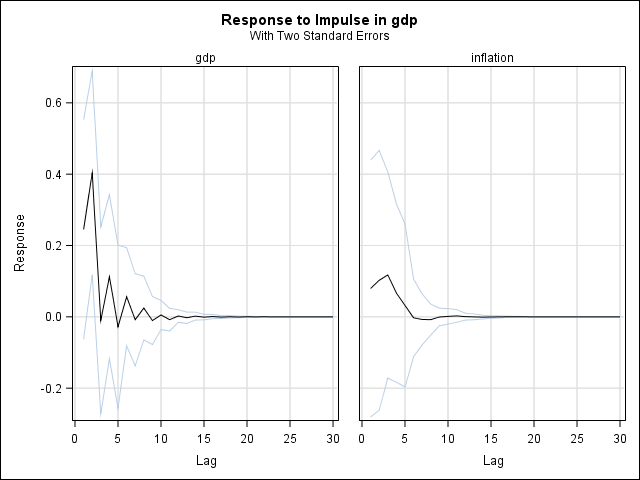 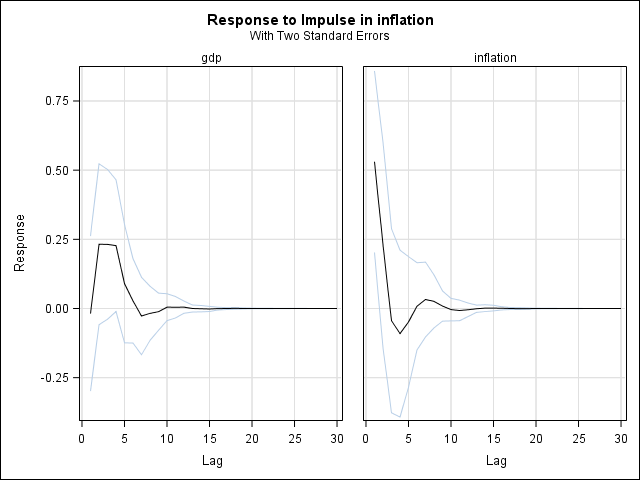 Note. The two left-sided figures (“Response to impulse in gdp”) show the responses of GDP growth and inflation to a forecast error impulse in GDP growth with two standard errors. The two right-sided figures (“Response to impulse in inflation”) show the responses of GDP growth and inflation to a forecast error impulse in inflation with two standard errors.Variance decompositions were used to quantify how important each of the shocks is as a component of the overall variance of each of the variables over time (Table 5). 85.82-99.96% of the 1-to-8-step-ahead prediction error covariances of GDP growth was accounted for by its own innovations and 0.04-14.18% was accounted for by the inflation innovations. 83.59-85.72% of the 1-to-8-step-ahead prediction error covariances of inflation was accounted for by its own innovations and 14.28-16.41% was accounted for by the GDP growth innovations. Table 6. Proportions of decomposition of prediction error covariances of two variables.5. ConclusionThis study conducted a two-variable VAR model with three lags to examine both, the short-run and long-run relationships between inflation and economic growth (measured as GDP growth) in Jordan during the period (1977-2021). The dynamic properties of the VAR (3) were summarized using impulse response functions and variance decompositions. Although there was no long-run relationship between inflation and economic growth, there may be a positive short-run relationship between inflation and economic growth in Jordan from 1977 to 2021. The evidence on the Jordanian case shows that the level of economic activity and price increase does not interplay; reflecting the current monetary policy, which might deter achieving SDG goal eight in enhancing economic growth and employment for all. The presented work proves that countries -practically developing countries- economic structure, employment availability, and government resources differ from developed countries. That is in tandem with what  found in some African, developing Asian countries, and some Latin American countries, where no causal relationship between inflation and GDP was found. Most developing countries have no trade-off (zero opportunity cost) between inflation and economic growth. This study contributes to the existing literature by providing empirical evidence on the relationship between inflation and economic growth in Jordan. Based on that finding, Jordan can improve its performance by enacting more efficient monetary policies to deal with the problem of a lack of interaction between economic activity and price growth. This can aid in achieving SDG Goal 8, which is to improve economic growth and employment opportunities for all. Theoretically speaking, Jordan has the ability to boost economic activity, control price stability, and foster an environment that will lead to sustained economic growth and more job opportunities by reviewing and improving their monetary policy framework. Within the same framework, the country can benefit from concentrating on enhancing its economic foundation, expanding employment opportunities, and maximizing government resources in order to better meet the unique needs and characteristics of developing nations.                                                  Appendix I. Supplementary Data  Durbin-Watson test statistics were used to test the null hypothesis that the residuals were uncorrelated (Brooks, 2014). The Durbin-Watson test statistics were 2.0360 and 2.0212 for GDP growth and inflation (Table A1), respectively, which indicated that the residuals for the VAR were uncorrelated.The Jarque-Bera normality test statistics and quantile-quantile (QQ) plots were used to determine if the residuals were normally distributed. The results of the Jarque-Bera normality tests suggested that the residuals may not be normally distributed (p < 0.0001, Table A1). However, the QQ plots (Figure A1) indicated that the residuals may be normally distributed as most of the data points in the QQ plots were close to the 45-degree straight line. Thus, as Jarque-Bera normality tests may be conservative, it is concluded that the residuals were normally distributed based on the results of the QQ plots.The F statistics and their p-values for autoregressive conditional heteroskedasticity (ARCH), a method that explicitly models the change in variance over time in a time series, were used to test the null hypothesis that the residuals have equal covariances. As the p-values of the F statistics for autoregressive conditional heteroskedasticity (p = 0.5603 GDP growth and p = 0.8058 for inflation) were greater than 0.05, it concludes that the residuals have equal covariances.Table (A1). Univariate model white noise diagnosticsFigure (A1). QQ plots for GDP growth (left) and inflation (right)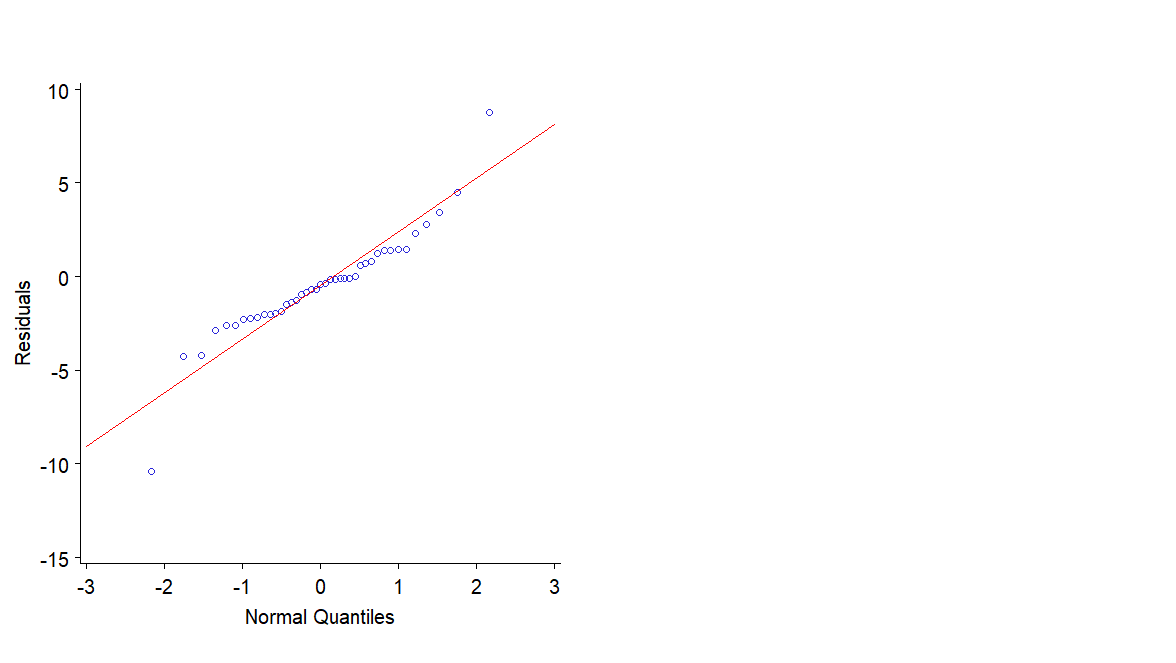 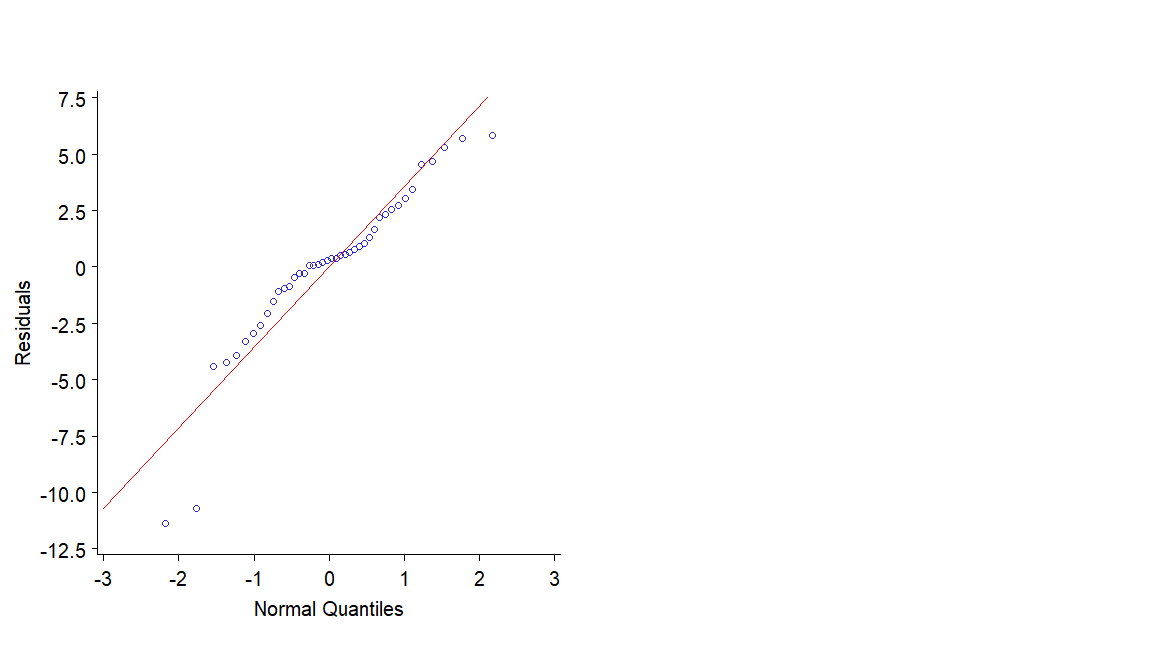 References[1] Abu Shihab, R. (2014), The Causal Relationship between Fiscal Policy and Economic Growthin Jordan, International Journal of Business and Social Science, 5, pp. 203–208.[2] Ahmed, S. and Golam M. (2005), Inflation and Economic Growth in Bangladesh: 1981–2005, Working Paper Series: WP 0604, Research Department, Bangladesh Bank, Dhaka, Bangladesh , December.[3] Ajide, K. B. and Lawanson O. 2011 Inflation Thresholds and Economic Growth: Evidence from Nigeria, Asian Economic and Financial Review, 2, pp. 876–901.[4] Almajali, A. A.Q. and Almubidin R. F. (2022), Estimating the Indirect Effects of Monetary Policy on Inflation, the Output Gap and Foreign Reserves in Jordan Using the New Keynesian Model. Jordan Journal of Economic Sciences, 9(2), pp. 172–188.[5] Apergis, N. (2004), Inflation, output growth, volatility and causality: evidence from panel data and the G7 countries, Economics Letters, 83, pp. 185–191.[6] Asandului, M. and Lupu D. (2015), The Inflation and Economic Growth: Evidence from Romania, Danubius University of Galati, 11, pp. 35–42.[7] Aydın, C., Esen Ö., and Bayrak M. (2016), Inflation and Economic Growth: A Dynamic Panel Threshold Analysis for Turkish Republics in Transition Process, Procedia - Social and Behavioral Sciences, 229, pp. 196–205.[8] Baltar, C. T. (2015), Inflation and economic growth in an open developing country: the case of Brazil, Cambridge Journal of Economics, 39, pp. 1263–1280.[9]  Barro, R. (2013) Inflation and Economic Growth, Annals of Economics and Finance, 14, pp. 121–144.[10] Behera, J. (2014), Inflation and its Impact on Economic Growth: Evidence from Six South Asian Countries, Journal of Economics and Sustainable Development, 5(7).[11] Bittencourt, M., Eyden R., and Seleteng M. (2015), Inflation and Economic Growth: Evidence from the Southern Africa Development Community, South African Journal of Economics, 83, pp. 411–424. https://doi.org/10.1111/saje.12075 [12] Chimobi, O. P. (2010) Inflation and Economic Growth in Nigeria', Journal of Sustainable Development, 3: 159–166.[13] Cukierman, A. and Meltzer A. H. (1986), A Theory of Ambiguity, Credibility, and Inflation under Discretion and Asymmetric Information, Econometrica, 54, pp. 1099–1128.[14] Dinh, D. V. (2020), Impulse Response of Inflation to Economic Growth Dynamics: VAR Model Analysis, Journal of Asian Finance, Economics and Business, 7, pp. 219–228.[15] Ekinci, R., Tüzün O., and Ceylan F. (2020), The relationship between inflation and economic growth: Experiences of some inflation targeting countries, Financial Studies, 24, pp. 6–20.[16] Friedman, M. (1977), Nobel lecture: inflation and unemployment, Journal of Political Economy, 85, pp. 451–472. https://www.jstor.org/stable/1830192 [17] Gillman, M., and Harris M. (2010), The effect of inflation on growth. Evidence from a panel of transition countries, Economics of Transition, 18, pp. 697–714.[18] Gregorio, J. D. (1993), Taxation, and long-run growth, Journal of Monetary Economics, 31, pp. 271–298. https://doi.org/10.1016/0304-3932(93)90049-L [19] Guerrero, F. (2006), Does inflation cause poor long-term growth performance?, Japan and the World Economy, 18, pp. 72–89.[20] Hasanov, M. and Omay T. (2011), The Relationship Between Inflation, Output Growth, and Their Uncertainties: Evidence from Selected CEE Countries, Emerging Markets Finance and Trade. Published By: Taylor and Francis, Ltd., 47, pp. 5–20.[21] He, Q., and Zou H-F. (2016), Does inflation cause growth in the reform-era China? Theory and evidence, International Review of Economics and Finance, 45, pp. 470–484.[22] Hossain Ehsan, Ghosh B.C., and Islam K. K. (2012), Inflation and Economic Growth in Bangladesh, Researchers World -Journal of Arts, Science and Commerce, 3, pp. 85–92.[23] Hussain, S. S., and Malik S. A. (2011), Inflation and Economic Growth: Evidence from Pakistan, International Journal of Economics and Finance, 3, pp. 262–276.[24] Hwang, J-T., and Wu M-J. (2011), Inflation and Economic Growth in China: An Empirical Analysis, China and World Economy, 19, pp. 67–84.[25] Hwang, Y-H. (2007), between inflation and real growth, Economics Letters, 94, pp. 146–153.[26] Jayathileke Piyasiri M. B., Ruwan M. K. T. Rathnayake. (2013), Testing the Link between Inflation and Economic Growth: Evidence from Asia, Modern Economy, 4, pp. 87–92.[27] JSF, Jordan Strategy Forum. (2018), The Economics of Jordanian Remittances: Some Issues We Should be Happy About and Enhance, Amman, Jordan. Available at:  https://www.jsf.org/sites/default/files/EN%20Remittances_1.pdf. (accessed 01 April 2023).[28] Jung, W. S., and Marshall P. J. (1986), Inflation and Economic Growth: Some International Evidence on Structuralist and Distortionist Positions: Note, Journal of Money, Credit and Banking, 18, pp. 227–232 .[29] Koulakiotis, A., Lyroudi K., and Papasyriopoulos N. (2012), Inflation, GDP and Causality for European Countries, International Advances in Economic Research, 18, pp. 53–62.[30] Mallik, G., and Chowdhury A. (2001), Inflation and Economic Growth Evidence from Four South Asian Countries, Asia-Pacific Development Journal, 8, pp. 123–135.[31] Manamperi, N. (2014), The short and long-run dynamics between inflation and economic growth in BRICS, Applied Economics Letters, 21, pp. 140–145.[32] Matar, A. (2016), A Dynamic Equilibrium Relationship between Foreign Direct Investment,Electrical Power Consumption, and Gross Domestic Product in Jordan, Jordan Journal of Economic Sciences, 3(1).[33] Mollick, A V., Cabral R., and Carneiro F. G. (2011), Does inflation targeting matter for output growth? Evidence from industrial and emerging economies, Journal of Policy Modeling, 33, pp. 537–551.[34] Odhiambo, N. M. and Odhiambo N. M. (2013), Inflation and economic growth in South Africa: an empirical investigation, Economics, Management, and Financial Markets, 8, pp. 27–41.[35] Paul, S., Kearney C. and Chowdhury K. (1997), Inflation and Economic Growth: a multi-country empirical analysis, Applied Economics, 29, pp. 1387–1401.[36] Robert, W., and Alexander J. (1997), Inflation and economic growth: evidence from a growth equation, Applied Economics, Taylor and Francis Journals, 29, pp. 233–238.[37] Saaed, A. A. J. (2007), Inflation and Economic Growth in Kuwait: 1985–2005 - Evidence from Co-Integration and Error Correction Model, Applied Econometrics and International Development, 7, pp. 143–155.[38] Salamey, I. (2017), The Decline of Nation-States after the Arab Spring. The Rise of Communitocracy, (1st ed.). Routledge, Book.[39] Sweidan, O. D. (2004), Does Inflation Harm Economic Growth in Jordan? An Econometric Analysis for the Period 1970-2000', International Journal of Applied Econometrics and Quantitative Studies, 1, pp. 41–66.[40] Valdovinos, C. G. F. (2003), Inflation and economic growth in the long run, Economics Letters, 80, pp. 167–173.[41] WBG, Wold Bank Group. (2022), Personal Remittances, received (% of GDP)-Jordan, Available at: https://data.worldbank.org/indicator/BX.TRF.PWKR.DT.GD.ZS?locations=JO (accessed 10 April 2023).Author(s)Country(ies)Time PeriodMethodologyFindingsAsandului and Lupu (2015)
Romania1970-2013Structural break, Stationarity, Granger causalityCointegrating relationship between inflation and economic growth for RomaniaAlmajali and Almubidin (2022)JordanQuarterly data 2000-2019Simultaneous equations methodology and GMMMonetary policy has a certain level of effec-tiveness in influencing inflation and the output gapAbu Shihab (2014)Jordan2000-2012Granger causalityCausal relationship between economic growth and fiscal policyMatar (2016)Jordan1976-2011Time series usingARDLLong-run equilibrium relationship between electricity consumption and economic growthValdovinosEight Latin American countries1970-2000Baxter and King filterClear negative relation between inflation and economic growth over timeHussain and Malik (2011)Pakistan1960-20062SLS techniquePositive relationship between inflation and economic growth and vice versa in the case of PakistanGuerrero (2006)Rich, middle-income, and poor countries1949-2002OLSInflation has an adverse effect on growth that is economically significant and quite robust statisticallyApergis (2004)International Group of Seven (G7)1960–2000Univariate GARCH models, panel setInflation affects output growth, supporting Cukierman and Meltzer's hypothesis.Friedman (1977)France, Italy, Sweden, US, UK, Canada, Germany, and Japan1966-1970 and 1970-1975The "natural-rate", "accelerationist" or "expectations-adjustedPhillips curve" hypothesisInflation causes inflation uncertainty, not directly related to the relationship between inflation and economic growthBarro (2013)100 countries1960-1990Panel dataCausal influences from inflation to growth and investment, with small adverse influence on growth and substantial long-term effects on standards of livingRobert and Alexander (1997)OECD countries1966-1988pooled time series and cross-section fashionStrong evidence between inflation and real growthAydına, et al. (2016)5 Turkish Republics1992-2013Panel dataNonlinear relationship between inflation and growth rate, with high inflation rate having a considerable influence on economic growthKoulakiotis, et al. (2012)14 European countries1961-2008Panel univariate GARCH modelsBidirectional effect between inflation and GDP, with inflation causing GDP at 5% significance level and GDP causing inflation at 10% significance levelHwang and Wu (2011)China1986-2006ARDLHighly significant and robust inflation threshold effect on the inflation-growth nexus in ChinaChimobi (2010)Nigeria1970-2005VAR-Granger causalityNo co-integrating relationship between inflation and economic growth.Mallik and Chowdhury (2001)South Asian countries1961-1997Time series analysisInflation and economic growth are positively related. Sensitivity of inflation to changes in growth rates is larger than that of growth to changes in inflation rates.Hwang (2007)United States1947- 2005VARMA-ML-Asymmetric-VGARCHBidirectional causality between inflation and economic growth.Sweidan (2004)Jordan1970-2003Structural breakpoint analysisNegative effect of inflation on economic growth after inflation rate equal to 2%.Gillman and Harris (2010)13 transition countries1990-2003Panel data analysisStrong negative robust effect of inflation on growth.Odhiambo and M. (2013)South Africa1980-2011Time series analysisBidirectional causality between inflation and economic growth.Saaed (2007)Kuwait1985-2005Co-integration and error correction modelsStrong long-run inverse relationship between inflation and economic growth.He and Zou (2016)China1979-2014Time series analysisSignificant positive impact of inflation on economic growth.Jayathileke and Rathnayake (2013)Asian countries1980-2010Time series analysisNegative and significant long-run relationship between economic growth and inflationDinh (2020)Vietnam1996-2018Time series analysisPositive relationship between inflation rate and economic growthEkinci, et al. (2020)24 countries1997- 2018Threshold dynamic panel data modelNonlinear relationship between inflation and economic growthMollick, et al. (2011)Emerging markets1986-2004Panel data analysisInflation effect in emerging markets is less than the static models case in the long-runPaul, et al. (1997)70 countries1960-1989Granger causality methodologyMixed and varied results, including no-causality, unidirectional causality, and bidirectional causalityAjide and Lawanson (2011)Nigeria1970-2003Causality testIndependent relationship between inflation and real GDP growthHasanov and Omay (2011)10 CEE countries1998- 2008Causality testInflation rate causes variability for both inflation rate and output growth rate, while output growth rate minimizes market volatilityManamperi (2014)BRICS countries1980-2012Long-run and short-run analysisRelationship between inflation and economic growth varied from long-run to short-run, from positive to negative, and even no relationshipHossain, et al. (2012)Bangladesh1978-2010Time series analysisInflation has a negative impact on economic growthBehera (2014)6 South Asian countries1980-2012Cointegration analysisNo long-run relationship between inflation and economic growth except for MalaysiaGregorio (1993)12 Latin American countries1950-19852 models that demonstrate various ways in which inflation influences growth were presentedNegative relationship between inflation and growthBaltar (2015)Brazil1994- 2013Cost-based price approachConfirms the relationship postulates in the article Bittencourt, et al. (2015)15 SSA countries1980-2009Panel data analysisInflation had a detrimental effect on growthJung and Marshall (1986)Diverse array of countries1960-1980Granger causality methodologyIndicative results for both the distortionist and the structuralist views of inflation's effect on growthMSDMinMaxGDP growth (%)4.655.30-10.7320.80Inflation (%)4.975.21-0.8825.71Augmented Dickey–FullerAugmented Dickey–FullerPhillips and PerronPhillips and PerronLagsTaupTaupGDP growth0-3.650.0083-3.650.00831-3.410.0186-3.530.01152-4.050.0028-3.630.00883-3.430.0151-3.610.00924-3.740.0068-3.570.0103Inflation0-4.070.0025-4.070.00251-3.300.0207-4.090.00242-3.730.0068-4.090.00243-3.160.0299-4.020.00304-2.700.0424-3.960.0035k = 1k = 2k = 3k = 4k = 5AICC367.12366.63361.21380.97421.51HQC367.78362.52346.54345.44434.92AIC361.83354.08328.65332.34335.71BIC377.89376.97365.25368.32370.88FPEC440.30444.50349.54393.08443.82VariableβSEtpGDPConstant0.84111.11820.750.4570GDPt-10.24520.15391.590.1201Inflationt-1-0.01840.1401-0.130.8965GDPt-20.34490.14942.310.0270*Inflationt-20.24630.15701.570.1257GDPt-3-0.21120.1427-1.480.1480Inflationt-30.05480.14750.370.7124InflationConstant2.35181.30891.800.0810GDPt-10.07940.18010.440.3320Inflationt-10.53050.16403.230.0027*GDPt-20.04100.17490.230.8163Inflationt-2-0.05060.1838-0.280.7849GDPt-30.02500.16710.150.8821Inflationt-3-0.15680.1726-0.910.3701Proportions of prediction error covariances by variableProportions of prediction error covariances by variableVariableLeadGDP growthInflationGDP growth11020.99960.000430.94880.051240.90410.095950.86440.135660.85900.141070.85870.141380.85820.1418Inflation10.16410.835920.14780.852230.14280.857240.15180.848250.15650.843560.15770.842370.15770.842380.15780.8422Durbin-WatsonJarque-Bera normality testJarque-Bera normality testARCHARCHχ2pFPGDP growth2.036019.91< 0.001 0.350.5603Inflation2.021224.00< 0.0010.060.8058